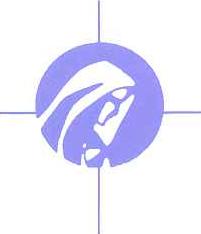 Fall 2017RE:  		Spring 2018 Elections – La Crosse Diocesan Council of Catholic Women TO:  		All Members of the Board of the LDCCW This is a request to all members of the Board of the La Crosse LDCCW to help efforts to fill the board positions open for the term of 2018 to 2020.   The positions open from term to term are:  President-Elect, Vice President, Secretary and Treasurer.  At this time we need submissions for the office of Secretary.   The secretary’s main job responsibility is to provide administrative and clerical support for board meetings.  The Nominating Committee invites your assistance in helping to fill all board positions for the 2018 to 2020 term.  Your eyes and ears are an essential partner as you are in the position to see the leadership potential in your own deaneries/parishes and hear the voices of those who lead – our future LDCCW leaders.  If you know of such a lady or if you feel that person is you and you have an interest in seeking any open elected office, please contact any of the committee members listed below.It is always the hope of the Nominating Committee that the new incoming board will be as representative of the entire Diocese of La Crosse as possible.   We welcome all called to the challenge to be future leaders from any area within the LDCCW organizationNomination forms are available on the ldccw.website, under Meet the Officers tab.   Thank you for your help and attention,LDCCW Nominating Committee:Lu Ann (Lu) I. Miller, ChairmanJudy ConnerTherese Boisvert